СУМСЬКА МІСЬКА РАДАVІІ СКЛИКАННЯ XXVII СЕСІЯРІШЕННЯУраховуючи складну ситуацію, що виникла в місті Суми з приводу встановлення (монтажу) будинкових (загальнобудинкових) вузлів обліку природного газу (далі – будинкові вузли обліку), з метою зняття соціальної напруги в цьому питанні, відповідно до законів України «Про забезпечення комерційного обліку природного газу», «Про особливості здійснення права власності у багатоквартирному будинку», Кодексу газорозподільних систем, затвердженого постановою Національної комісії, що здійснює державне регулювання у сферах енергетики та комунальних послуг від 30.09.2015                 № 2494, Тимчасового положення про порядок проведення розрахунків за надання населенню послуг з газопостачання в умовах використання загальнобудинкового вузла обліку, затвердженого постановою Кабінету Міністрів України від 16.05.2002 № 620 (у редакції постанови Кабінету Міністрів України від 27.01.2016 № 46), рішення Сумської міської ради від 25.01.2017 № 1688-МР «Про передачу житлових будинків (з допоміжними спорудами), співвласником яких є територіальна громада міста Суми, на балансовий облік департаменту інфраструктури міста Сумської міської ради», керуючись статтею 25 Закону України «Про місцеве самоврядування в Україні», Сумська міська радаВИРІШИЛА:1. Звернутися до Генерального прокурора України Луценка Ю.В., начальника Сумського відділу поліції ГУ НП в Сумській області Карабути П.І. щодо протиправних дій ПАТ «СУМИГАЗ» зі встановлення (монтажу) будинкових (загальнобудинкових) вузлів обліку природного газу (текст звернення додається).2. Відділу з організації діяльності ради Сумської міської ради (Божко Н.Г.) направити дане рішення адресатам.3. Організацію виконання даного рішення покласти на секретаря Сумської міської ради Баранова А.В. Сумський міський голова				                     О.М. ЛисенкоВиконавець: Кубрак О.М.Додаток до рішення Сумської міської ради «Про звернення Сумської міської ради до Генерального прокурора України Луценка Ю.В., начальника Сумського відділу поліції ГУ НП в Сумській області Карабути П.І. щодо протиправних дій ПАТ «СУМИГАЗ» зі встановлення (монтажу) будинкових (загальнобудинкових) вузлів обліку природного газу» від 14 червня 2017  року  № 2227 – МРГенеральному прокурору України Луценку Ю.В.Начальнику Сумського відділу поліції ГУ НП в Сумській області Карабуті П.І.З А Я В Апро кримінальне правопорушенняНеобхідність даного звернення викликана протиправними діями працівників ПАТ «Сумигаз» (м. Суми), які підпадають під ознаки кримінально караних дій, визначених ст. ст. 356 Кримінального кодексу України.До Сумської міської ради та робочої комісії з впорядкування питань щодо встановлення будинкових вузлів обліку природного газу Сумської міської ради надійшли скарги мешканців будинків № 15/1 по площі Пришибській, № 14 по вул. К. Зеленко та № 3 по вулиці Металургів в м. Суми, щодо неправомірних дій ПАТ «Сумигаз» з приводу встановлення загальнобудинкових лічильників газу без погодження з власниками будинків та навіть без їх повідомлення.Так, 22.05.2017 року працівники ПАТ «Сумигаз» близько 10-ї години ранку без жодного повідомлення та погодження з власниками будинку встановили загальнобудинковий лічильник газу по вул. Металургів, 3 в м. Суми.Ідентична ситуація відбулася 24.05.2017 року по площі Пришибській, 15/1 та 25.04.2017 року по вул. К.Зеленко, 14 в м. Суми.Згідно абзацу 2 пункту 6 глави 3 розділу ХІ Кодексу газорозподільних систем, затвердженого постановою НКРЕКП від 30.09.2015р. № 2494 ознайомлення побутового споживача із запланованими датою та часом встановлення лічильника газу має бути підтверджено позначкою про вручення йому письмового попередження про встановлення лічильника газу, яке має бути надане побутовому споживачеві не пізніше ніж за десять робочих днів до запланованої дати встановлення лічильника газу.  Однак, мешканці відповідних будинків не отримували жодного попередження про встановлення загальнобудинкових лічильників газу та не знали про вищевказані дії ПАТ «Сумигаз».Відповідно до частини другої статті 382 Цивільного кодексу України усі власники квартир та нежитлових приміщень у багатоквартирному будинку є співвласниками на праві спільної сумісної власності спільного майна багатоквартирного будинку. Спільним майном багатоквартирного будинку є приміщення загального користування (у тому числі допоміжні), несучі, огороджувальні та несуче-огороджувальні конструкції будинку, механічне, електричне, сантехнічне та інше обладнання всередині або за межами будинку, яке обслуговує більше одного житлового або нежитлового приміщення, а також будівлі і споруди, які призначені для задоволення потреб усіх співвласників багатоквартирного будинку та розташовані на прибудинковій території, а також права на земельну ділянку, на якій розташований багатоквартирний будинок та його прибудинкова територія, у разі державної реєстрації таких прав.Разом з цим, пунктом 5 частини першої статті 5 Закону України «Про особливості здійснення права власності у багатоквартирному будинку» визначено що співвласниками багатоквартирного будинку є власники квартир або нежитлових приміщень у багатоквартирному будинку.Також з вказаним узгоджується рішення Конституційного Суду України від 09.11.2011 № 14-рп/2011, яким визначено, що правовим регулюванням відносин спільної сумісної власності в Україні визначаються особливості здійснення прав власників виходячи з її правового режиму. Ці особливості полягають у різних формах реалізації відповідного права, зокрема, при спільній сумісній власності – шляхом взаємного волевиявлення усіх співвласників.Отже, лише за згодою мешканців відповідних будинків працівники ПАТ «Сумигаз» мали б право встановлювати загальнобудинкові вузли обліку природного газу, однак такої згоди отримано не було.Аналогічні незаконні дії працівників ПАТ «Сумигаз» вчиняються і щодо мешканців інших будинків нашого міста. Люди доведені до відчаю зухвалими та протиправними діями ПАТ «Сумигаз», що може призвести до соціального вибуху загальноміського значення, тому, звертаємось до Вас, як до уповноваженого представника органу, покликаного згідно Конституції України, Закону України «Про Національну поліцію» здійснювати забезпечення охорони прав і свобод людини, протидії злочинності та просимо припините це свавілля! На підставі викладеного, просимо Вас, в порядку ст. 214 Кримінального процесуального кодексу України, внести відповідні відомості до Єдиного реєстру досудових розслідувань та розпочати розслідування вищенаведених обставин.Секретар Сумської міської ради                                                     А.В. БарановВиконавець: Кубрак О.М.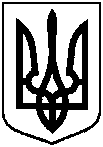 від 14 червня 2017  року  № 2227 – МРм. СумиПро звернення Сумської міської ради до Генерального прокурора України Луценка Ю.В., начальника Сумського відділу поліції ГУ НП в Сумській області Карабути П.І. щодо протиправних дій ПАТ «СУМИГАЗ» зі встановлення (монтажу) будинкових (загальнобудинкових) вузлів обліку природного газу